____________________________________________________________________________________________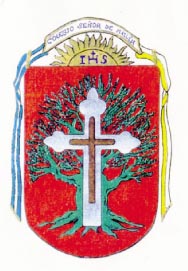 PLAN DE CONTINUIDAD PEDAGÓGICADOCENTE:	Ibáñez Mónica L.							CURSO: 4º	ÁREA: Matemática.Hola chicas y chicos!!!! Espero estén bien y se sigan cuidando con las recomendaciones que nos hacen los especialistas. Mientras tanto seguiremos trabajando desde casa.De comprasFlorencia va a comprar al supermercado.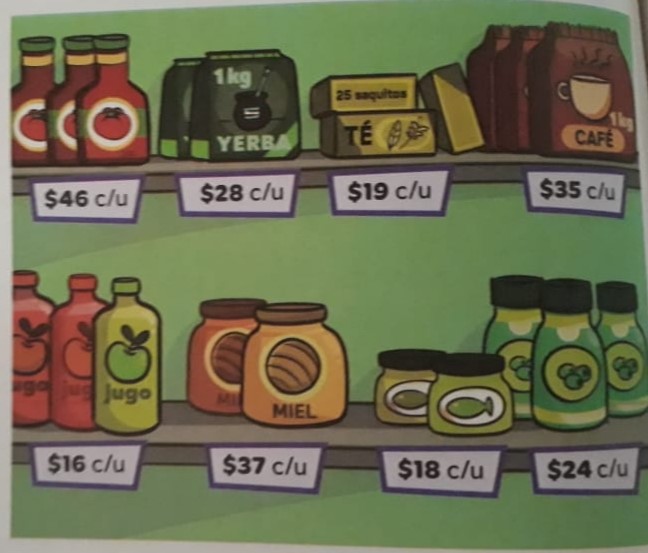 Martín compra 3 botellas de jugo de frutas y 2kg de café. Paga con $150. ¿Cuánto le dan de vuelto?Lucas compra 10 cajas de 25 saquitos de té. ¿Cuánto paga?Escribí una cuenta que permita calcular la cantidad total de saquitos de té que compra.Escribí una cuenta que permita calcular el costo de 4kg de yerba.Nicolás compra dos artículos y para calcular cuánto paga hizo 2x28+3x37.¿qué artículos compró?¿Cuántas unidades de cada artículo compró?En el sector de gaseosas hay 2 góndolas con 5 estantes iguales en cada una. En cada estante entran 98 gaseosas. ¿Cuáles de estas cuentas permiten calcular la cantidad de gaseosas que hay en el sector? 5+98+25+98x22x5x982x5+98Para ordenar latas, se arman filas y columnas como se observa en la imagen.¿Cuáles de estas cuentas permiten calcular la cantidad de latas de arvejas?4+4+4+44x33+3+3+34+33x44+4+4+43+4Escribí una cuenta para calcular la cantidad de latas de pimienta.¿Es cierto que la cantidad de latas de pimienta y de lentejas es la misma?¿Se puede hacer una multiplicación para calcular la cantidad de latas de choclo? ¿por qué?Colegio Señor de MailínDIEGEP Nº 3265DISTRITO DE MALVINAS ARGENTINASSan Pedro 465 (1613) Villa de Mayo - Bs. As-Tel/Fax: 011-4463 - 8461